InstructionsAdd rows to each EHR page to meet your needs.  Include the Page Banner as an “insert row” above the EHR page. Take an image (jpg file format) of the page once complete and copy the image into an activity or exam. Page BannerNursing NoteVital Sign Flow SheetIntake and Output Flow SheetIntake and Output Flow Sheet ExampleHealth Care Provider Prescriptions/NotesLab Reports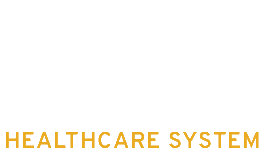 Name:                                            Age:Provider:                                       Allergies:Code Status:                                 Admit Wt.                                    BMI: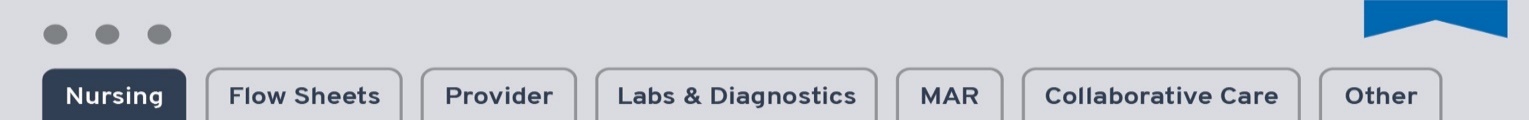 NURSING NOTENURSING NOTE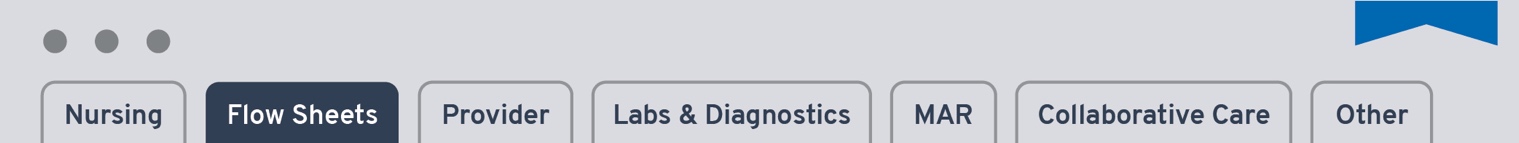 VITAL SIGNSVITAL SIGNSVITAL SIGNSVITAL SIGNSVITAL SIGNSVITAL SIGNSVITAL SIGNSVitals / Date-TimeTemperaturePulseResp.Blood PressureO2 Sat.INTAKE AND OUTPUT RECORDINTAKE AND OUTPUT RECORDINTAKE AND OUTPUT RECORDINTAKE AND OUTPUT RECORDDate/ShiftIntakeOutputTotalTotalINTAKE AND OUTPUT RECORDINTAKE AND OUTPUT RECORDINTAKE AND OUTPUT RECORDINTAKE AND OUTPUT RECORDDate/ShiftIntakeOutputTotalSep 8 / 1100Oral = 360 mL0 mL360 mLSep 8 / 1245Oral = 240 mL; IV = 250 mL0 mL               490 mLSep 8 / 16450 mLTotal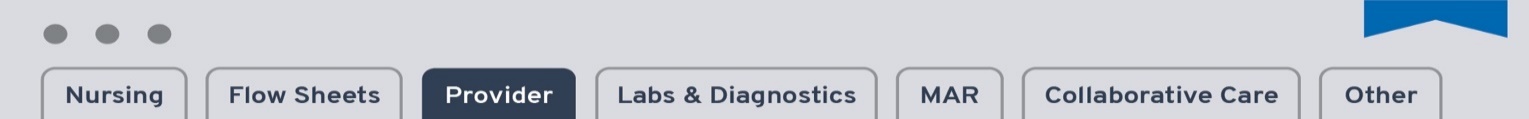 HEALTH CARE PROVIDER PRESCRIPTIONS/NOTESHEALTH CARE PROVIDER PRESCRIPTIONS/NOTES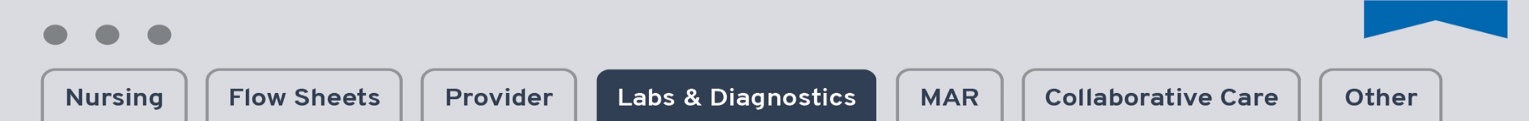 LAB RESULTSLAB RESULTSLAB RESULTSLAB RESULTSLAB RESULTSLAB RESULTSLab ResultNormal RangeDate/TimeDate/TimeDate/TimeDate/Time